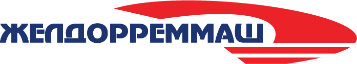 Пресс-релиз 13 июня 2024г.ОЛРЗ развивает внутризаводскую логистикуОренбургский локомотиворемонтный завод (ОЛРЗ, входит в АО «Желдорреммаш») внедряет пилотный проект по развитию внутризаводской логистики. Цель нововведения - оптимизация производственных процессов, увеличение эффективности системы учета и контроля товарно-материальных ценностей. Пилотный проект внутризаводской логистики, получивший название «Минимаркет», предполагает размещение участков комплектации на всех производственных площадках завода. Каждый из них представляет собой небольшой склад с материалами и полуфабрикатами для выполнения определенного объема работ. Здесь планируется разместить стеллажи, тары и вспомогательные приспособления. - Одна из распространенных проблем в производственной деятельности – временные потери при движении материальных потоков. Например, слесарю в течение рабочего дня нужна та или иная деталь, а ее нет в наличии или в «шаговой доступности». Как минимум, приходится тратить время на поиски нужного полуфабриката, в худшем случае – производство на определенном участке останавливается. В результате реализации проекта повысится гибкость, устойчивость и надежность всей логистической системы завода. Работники будут заниматься своей основной деятельностью, не тратя времени на дополнительные операции. А на производстве станет меньше «узких мест» - слабых звеньев, которые тормозят процессы ремонта, – отмечает реализатор проекта, начальник ОРПС ОЛРЗ Владимир Игошин.  Первый участок комплектации создается на базе тележечного цеха. На этой производственной площадке ранее организовали эталонную линию поточного производства. Была обновлена площадка сборки колесно-моторных блоков: установлено новое оборудование, внедрены системы учета и планирования, а также инструменты бережливого производства. Проект внутризаводской логистики стал логичным продолжением организации производства, основанных на современных технологических решениях и концепциях. В дальнейшем планируется масштабировать этот опыт на другие цеха завода. В настоящее время составлена дорожная карта проекта внутризаводской логистики, полным ходом идет ее реализация. Сформирована организационно-штатная структура, составляются комплектовочные ведомости, рассчитывается запас материалов и запчастей для каждого участка. На данный момент готовность проекта оценивается на 25-30%. Срок его реализации до конца текущего года.- Ритм работы внутризаводской логистической системы будет задавать ритм всей производственной цепочки, включая системы снабжения и сбыта, а также транспортную логистику. В перспективе мы рассматриваем возможность создания единого логистического центра на предприятии в качестве альтернативы складским помещениям. Главная цель новаций – обеспечение бесперебойного функционирования технологического процесса, позволяющее своевременно выполнять планы по ремонту локомотивов», - подчеркивает важность проекта Дмитрий Резников, заместитель директора Оренбургского ЛРЗ по производству (сборочному).    СправкаОренбургский локомотиворемонтный завод входит в АО «Желдорреммаш» и является одной из основных площадок по ремонту тяговых и дизельных двигателей для железнодорожного транспорта. Предприятие специализируется на ремонте магистральных тепловозов 2ТЭ116 и 2ТЭ116У в объеме капитального и среднего ремонта, производстве запасных частей: поршневых колец, зубчатых колес, венцов, деталей для тепловозов 2ТЭ10, ЧМЭ3, 2ТЭ116. Основан в 1905 году. Регионы обслуживания – Приволжская, Южно-Уральская, Свердловская, Юго-Восточная, Западно-Сибирская железные дороги.АО «Желдорреммаш» — российская компания, осуществляющая ремонт тягового подвижного состава. Представляет собой сеть локомотиворемонтных заводов, на базе которых проводятся все виды средних и тяжелых ремонтов локомотивов, производство комплектующих, выпуск новых тепловозов.        Основным заказчиком выступает ОАО «РЖД».  АО «Желдорреммаш» ежегодно производит ремонт более 2,5 тысяч секций локомотивов. Осуществляя качественное обслуживание тягового подвижного состава на протяжении всего жизненного цикла, компания гарантирует безопасность пассажиров, сохранность грузов и бесперебойность железнодорожного сообщения. Имеет 9 производственных площадок по всей территории страны.